SELETUSKIRI /PÜLOON (6m)Püloon (reklaamtulp): 1 tkReklaamtulba kõrgus 6 m, millel on kahepoolne valgustatud reklaampind. Reklaampind koosneb Lidli logost ja kahest infotahvlist.Reklaampinna mõõtmed: (2100+600+600) mm x 2100 mm (vt. ka lisatud joonist „Lisa 3 Lidl_6m_Fahnenpylon.pdf“)Konstruktsiooni sügavus: 332 mm Konstruktsiooni kirjeldus: terasest alusega ja alumiinium raamiga. Värvus: hõbedane ja hall. Reklaami kinnitamise moodus: mehhaaniline paigaldus – vundamendile kinnitatud post. Reklaamide sisu: asukoha tähisLisamärkus: LED valgustus reklaamtulba sees.Paigaldaja: Lidl Eesti OÜ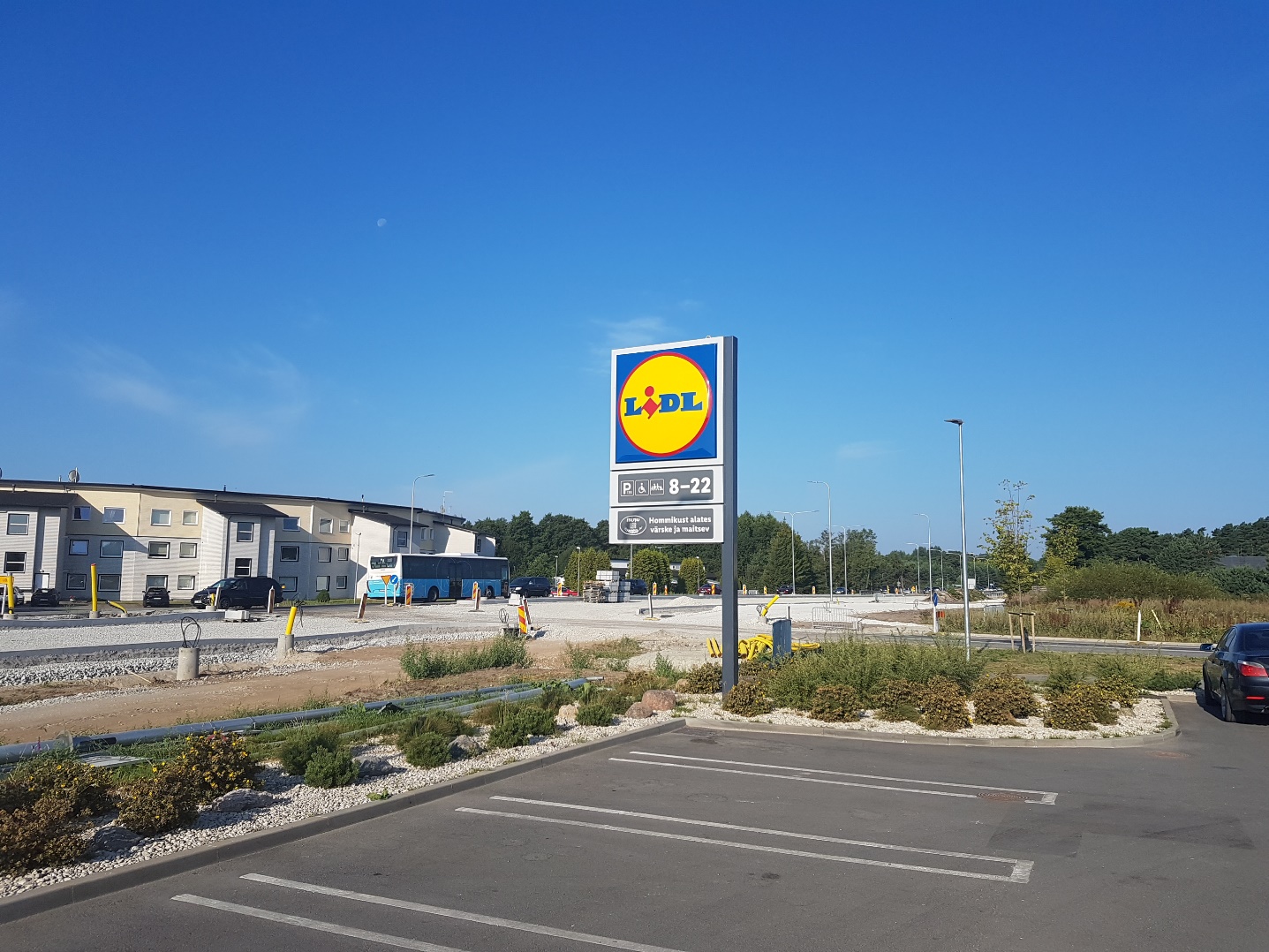 Joonis 1. Püloon on paigutatud Rannamõisa tee ja Tuudi tänava ristmiku lähistele